DHA LICENSED MEDICAL LABORATORY TECHNICIAN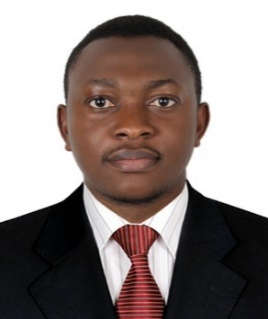 CAREER SUMMARYDHA LicensedMedical Laboratory Technician,with over 4 years of hands-on laboratory experience. Highly skilled in phlebotomy, sample analysis, results reporting and the release of accurate and reliable laboratory data. Versed in principles of laboratory quality management and hospital/laboratory safety procedures. Currently seeking for an opportunity with a reputable organization to contribute accrued skills geared towards to realization of the organizational short term and long term visions and strategic goals.PROFESSIONAL LICENSESDubai Health Authority Eligibility: Title: Medical Laboratory TechnicianCAMELS (Cameroon Association for Medical Lab Scientist): Title: Medical Laboratory TechnologistCORE COMPETENCIESPhlebotomy    					Quality control/Attention to detailsMethod validation				Proficiency TestingFlexible team player 				Computer competenceReporting and documentation			Culturally sensible and responsibleStrong written and oral communication skills in English and French languagesPROFESSIONAL EXPERIENCEINTERNATIONAL COMMUNITY REFERENCE HEALTH CARE CENTRE- BUEAPosition: Medical Laboratory Technologist Employment period: January 2015 – September 2017Responsibilities:Sampled averagely 150 patients per day and carried out routine laboratory analyses on blood samples, stool, sputum, aspirations and other body fluidsin all units  of  the  laboratory  including  hematology, biochemistry, microbiology,seroimmunology, blood banking and coagulationstudies.Performed daily quality controls, plotted on L-J charts, reviewed and monitored QC data, performed and documented corrective actions on out of control parameters.Participatedin External Quality Assessment/proficiency testing programs (Bio-Rad, RIQAS, and MLE) and maintained proper documentation of reports for future use.Monitored temperature charts daily to ensure the correct storage conditions for all products within the laboratoryValidate and report accurate results and ensure appropriate reporting of critical values according to written policies (read-back policy).Assisted in patient preparation, phlebotomy and assessment of laboratory sample making sure the samples fulfill criteria for test runs.Ensured proper sample retention, storage and dispose of already used specimens appropriately according to written policiesCollaborated with laboratory team to ensure compliancewithregulatoryrequirements, accreditation standards, hospitalpoliciesandwritten standard operating procedures. Ensured strict safety by using appropriate PPEs and ensured sanitation of the working environment.ST. VERONICA MEDICAL CENTRE – BUEAPosition: Medical Laboratory TechnologistEmployment period: September 2013 - December 2015Responsibilities:Received and processed samples ensuring all samples fulfill acceptance criteria.Documented and kept proper records of rejected samples according to written policies.Prepared daily materials for sample collection and ensured replacement of finished items.Performed calibration and routine quality control on laboratorysamples. 	Performed culture and identify microorganisms on different culture media as well as performing anti-microbial susceptibility testing.Performed routine testing of blood samples, urine, stool, and other body fluids and all laboratory benches.EDUCATIONAL PROFILEBiaka University Institute of Buea / University of Buea2010 – 2014:  -  Bachelor’s Degree in Medical Laboratory SciencesHigher National Diploma (HND) In Medical Laboratory SciencesOTHER SKILLSComputer and software skillsMicrosoft suits: Word, Power Point, Excel and PublisherLanguages: Excellent in Both English and FrenchREFERENCE:Upon Request